ROYAL OAK MIDDLE SCHOOLPAC GeneralMeetingAGENDAMay 17, 2018								Meeting start time is 7:00pm.PAC EXECUTIVE: Co-President: Stefania Hutchison, Josie Pucci-Cocco, Secretary: Lynn Hood, Volunteer Coordinator:  Belinda Waller, Grade 8 Liasons: Christa Easton, Members at Large: Graham Spencer, Christine Carrigan, COPACS Rep: Jamie DisbrowsRegrets: Treasurer: Christine Dutchak,Rosalina MunroAnd 5ROMS families attended.ROMS Administration Report: Carly HunterSOGIGE” which stands for Sexual Orientation Gender Identity and Gender Expression.-There was an event at ROMS that promoted inclusivity and was against homophobia, biphobia and transphobia. Everyone should feel welcome regardless of gender identity or sexual orientation. That was May 17, 2018. Ms. Aoy Broom lead that event.  She would also like a liaison person from the PAC to bring forward informationto the rest of the PAC for next year. Royal Oak School Plan - Curious, Compassionate and Resilient learners is the value statement and now it is worked into the school plan.The school plan is to improve learner’s capacity to be curious, compassionate and resilient. The goal is to focus on each one of these words each term.Administration is going to use Google forms to solicit feedback from the students on their self -evaluation go forward.Thank you to PAC for the members who are leaving.Karen MacEwan is excited about coming back to Royal Oak Middle school as the new principal.Mike Hilern will be a new staff member. He will be teaching grades 6/ 7.Margaret Ross will be retiring.CoPacs reportThere is a whole new memberships for next year.They want to change the website so people can make donations to a particular school and they would get a tax receipt. Tim Dunford a trustee-mentioned that this is the first time in 20 years where there is positive budget without cuts.There will be a focus on teacher leadership and students with needs.A talk will be given on May 24thregarding food allergies at school given by a Dr. 6:30-8:00pm.Treasurer’s report-the financial statements are attached to the end of the minutes.Spring Fair & BBQ -PACneeds more help for the Spring Fair.Grade 8 Farewell-tickets will be for sale at the Spring Fair.Posters will be up this week and tickets for sale every Friday at noon. The tickets are $15.00 each.Elections for 2018-19 PAC Executive-the following people were sworn in for PAC executive for 2018/19	Kathy Alexander-CommunicationsMoragh Smith-Volunteer coordinatorLynn Hood-Secretary& Grant WritingDora Demedeiros-Coupon BooksChristine Dutchak-Member at largeLisa Gunderson-CoPacs representativeChristine Carrigan-Hot lunch programJosie Pucci- Member at largeRavinder Manhas – Treasurer Stephanie Kalabric & Mel Mac – Grade 8 Committee Need a president, vice president Please note that Stefania Hutchison and Christa Easton will be removed as signing officers and Josie Pucci-Cocco will be added. Also if someone steps up to be Treasurer, President or Vice-President, these new positions will have signing authority and Christine Dutchak and Josie Pucci-Cocco will be removed.Meeting adjourned 7:50 pmNext meetingSeptember, 2018Fundraising: Thanks to the businesses that sponsor fundraising for our school!PENINSULA CO-OP NUMBER: (58597) Put this number in your phone and don't forget to use it when you pay at the gas station or grocer.Country Grocer receipts: Save your receipts as PAC can earn gift cards to Country Grocer. The collection envelope is hanging by the PAC Bulletin Board at school.COBS bread: PAC participates in the COBS bread fundraising program. Mention Royal Oak when you go in and 5% will go back to our school with every purchase..PAC Email:  romsparents@gmail.comTHANK YOU FOR SUPPORTING ROMS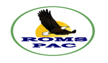 Statement of Financial PositionStatement of Financial PositionStatement of Financial Positionas at May 15, 2018as at May 15, 2018as at May 15, 2018$AssetsCash on Hand225.00 Chequing16,885.42 Gaming712.21 Total Assets17,822.63 Less LiablitiesChqs not cleared764.70 Grade 8 Farewell4,329.32 Annual Expenses Outstanding1,947.27 Staff Requests Outstanding1,943.57 Total Liabilities8,984.86 Net Financial Position8,837.77                          8,825.77 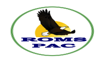 ROMS PACROMS PACROMS PACStatement of Income and ExpensesStatement of Income and ExpensesStatement of Income and ExpensesFor the period ending May  15, 2018For the period ending May  15, 2018For the period ending May  15, 2018  $  RevenueBC Gaming Funds                       12,820.00 PAC Donations                         3,653.50 Thrifty Smile Cards                         2,500.00 Monk Office School Supplies                         1,125.06 Grade 8 Farewell (Previous year revenue)                            401.76 Save Around Coupon Books                         3,112.50 Welcome Back BBQ                            957.12 Peninsula Co-op Rebate                            221.16 Purdys Fundraiser - Christmas                         1,456.82 Purdys Fundraiser - Easter                            314.94 Pink Shirt Day                            121.32 Total Revenue                       26,684.18 ExpensesEqualizaton Payments                         7,500.00 Equalizaton Payments - additional funds*                         3,750.00 Principal Discretionary Fund                            500.00 PAC Discretionary Fund                            197.06 Staff Appreciation                            282.12 Grade 6 Swimming Program*                         2,500.00 Bank Charges                            124.83 Grade 8 Farewell (previous year)                              55.26 Grade 8 Farewell                            350.00 BCC PAC Membership                              75.00 Spring Fun Day                         1,321.80 Immunization Snacks                            159.69 Island Sexual Health                            700.00 Teacher Requests - Sewing Machine RepairTeacher Requests - Sewing Machine Repair                         1,200.00 Teacher Requests - Math Manipulatives                            730.91 Teacher Requests - Author Visit                            315.00 Teacher requests (previous year)*                              50.84 Teacher Requests - First Nation Eagle Club*Teacher Requests - First Nation Eagle Club*                            221.81 Teacher Requests - Craft Club*                            327.83 Teacher Requests - Band*                              48.72 Teacher Requests - Aprons/Sewing Machine repair*Teacher Requests - Aprons/Sewing Machine repair*                            806.40 Teacher Requests - Chrome Books*                         2,011.89 Teacher Requests - Jigsaw Puzzles*                              90.05 Teacher Requests - Seaquarium*                         1,422.40 Teacher Requests - Cox Amplifier (Rowing)*Teacher Requests - Cox Amplifier (Rowing)*                            518.57 Teacher Requests - Girls Club*                            379.23 Teacher Requests - Jive Balance Stools*                            642.93 Total Expenses                       26,282.34 Total Increase (decrease) in Net AssetsTotal Increase (decrease) in Net Assets                            401.84 * - Expenses taken from Gaming Account* - Expenses taken from Gaming Account